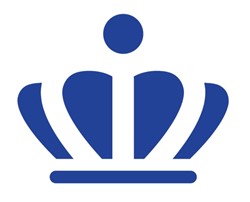 Mason County Royals LAUREL OAKS CLASSICAugust 25, 2018The Laurel Oaks classic will be held on Saturday, Aug. 25th at Laurel Oaks Golf Course in Maysville, Ky. This will be a 9 A.M. shotgun start with a meeting inside the clubhouse at 8:30 to go over course rules and any questions or concerns. We look forward to another large field with excellent competition. The cost of this tournament will be $275 per team and $50 for individuals. This will be a Tier 1 event with state points awarded, trophies for first, second and third place as well as individual trophies for our tournament champions. The Grayson Driving Range is on the first left as you turn off on 62 about .2 mile from the course. Keep in mind that this range is not a part of Laurel Oaks GC and it will be used on first come first serve basis. We look forward to seeing you on Aug. 25th and good luck on your 2018 season!Coach Chad Mefford606-584-2706Chad.mefford@mason.kyschools.us